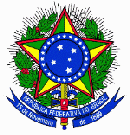 SERVIÇO PÚBLICO FEDERALUNIVERSIDADE FEDERAL DA PARAÍBAEMPRESA BRASILEIRA DE SERVIÇOS HOSPITALARESHOSPITAL UNIVERSITÁRIO LAURO WANDERLEYCampus I, s/nº Cidade Universitária 58051-900 João Pessoa – PBCARTA DE ANUÊNCIA INSTITUCIONAL PROVISÓRIA DOCUMENTO DE AUTORIZAÇÃO TEMPORÁRIA PARA SUBMISSÃO ONLINEDeclaro que, autorizo o(a)(s) pesquisador(a)(es)......(nome completo de todos os membros da equipe de pesquisa), pertencente(s) à(ao) ….....(nome completo da instituição proponente da pesquisa), desenvolvam a pesquisa intitulada........(.nome completo da pesquisa), sob a orientação do(a) professor(a) .....(nome completo do orientador(a), vinculado(a) ao  Programa .... (mencionar o nome do programa, se for o caso) do Centro...(mencionar o nome do Centro), se for o caso.Ciente dos objetivos, métodos e técnicas que serão utilizados nessa pesquisa, concordo em fornecer todos os subsídios para seu desenvolvimento, desde que seja assegurado o cumprimento das determinações éticas contidas nas resoluções brasileiras, a exemplo da Resolução CNS no 466/2012; a garantia de solicitar e receber esclarecimentos antes, durante e depois do desenvolvimento da pesquisa, sempre que se fizer necessário; de que não haverá nenhuma despesa para esta instituição decorrente da participação nessa pesquisa; E, no caso do não cumprimento dos itens acima, a liberdade de retirar esta anuência a qualquer momento da pesquisa sem penalização alguma para instituiçãoO referido projeto será realizado no (a) .....nome do local (laboratório, clínica, setor etc.) e só poderá ocorrer somente a partir da aprovação do Comitê de Ética em Pesquisa do HULW e com entrega de documento (carta de anuência institucional tradicional) ao comitê  de ética em pesquisa do HULW após período de isolamento social (quarentena).João Pessoa, ______ de ___________________ de 20__________________________________________Superintendência / Representante da GEP